คู่มือประชาชนเรื่อง การขอรับบำเหน็จปกติของทายาท                               (กรณีลูกจ้างประจำขององค์กรปกครองส่วนท้องถิ่น ถึงแก่กรรม)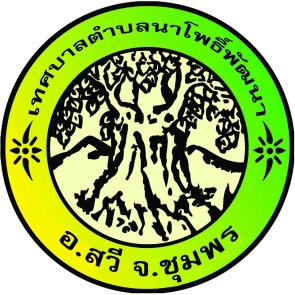 เทศบาลตำบลนาโพธิ์พัฒนา อำเภอสวี จังหวัดชุมพร-1-คู่มือสำหรับประชาชน : การขอรับบำเหน็จปกติของทายาท (กรณีลูกจ้างประจำขององค์กรปกครองส่วนท้องถิ่น ถึงแก่กรรม)หน่วยงานที่ให้บริการ : เทศบาลตำบลนาโพธิ๋พัฒนา อำเภอสวี จังหวัดชุมพร กระทรวงมหาดไทย หลักเกณฑ์ วิธีการ เงื่อนไข (ถ้ามี) ในการยื่นคำขอ และในการพิจารณาอนุญาต1. สิทธิประโยชน์เกี่ยวกับบำเหน็จปกติกรณีของลูกจ้างประจำที่ได้ทำงานเป็นลูกจ้างประจำไม่น้อยกว่า 1 ปีบริบูรณ์ ถึงแก่ความตาย ถ้าความตายนั้นมิได้เกิดขึ้นเนื่องจากความประพฤติชั่วอย่างร้ายแรงของตนเองให้จ่ายเงินบำเหน็จปกติให้แก่ทายาทผู้มีสิทธิได้รับมรดกตามประมวลกฎหมายแพ่งและพาณิชย์ตามข้อ 7 และ ข้อ 8 ของระเบียบกระทรวงมหาดไทยว่าด้วยบำเหน็จลูกจ้างของหน่วยการบริหารราชการส่วนท้องถิ่น พ.ศ. 2542 และที่แก้ไขเพิ่มเติม

2. องค์การบริหารส่วนจังหวัด/เทศบาล/องค์การบริหารส่วนตำบล/เมืองพัทยา จะแจ้งผลการพิจารณาให้ผู้ยื่นคำขอทราบภายใน 7 วัน นับแต่วันที่พิจารณาแล้วเสร็จตามมาตรา 10 แห่ง พระราชบัญญัติการอำนวยความสะดวกในการพิจารณาอนุญาตของทางราชการ พ.ศ.2558

3. กรณีคำขอหรือรายการเอกสารประกอบการพิจารณาไม่ถูกต้องหรือไม่ครบถ้วน และไม่อาจแก้ไข/เพิ่มเติมได้ในขณะนั้น ผู้รับคำขอและผู้ยื่นคำขอจะต้องลงนามบันทึกสองฝ่ายและรายการเอกสาร/หลักฐานร่วมกัน พร้อมกำหนดระยะเวลาให้ผู้ยื่นคำขอดำเนินการแก้ไข/เพิ่มเติม หากผู้ยื่นคำขอไม่ดำเนินการแก้ไข/เพิ่มเติมภายในระยะเวลาที่กำหนด ผู้รับคำขอจะดำเนินการคืนคำขอและเอกสารประกอบการพิจารณา

4. พนักงานเจ้าหน้าที่จะยังไม่พิจารณาคำขอ และยังไม่นับระยะเวลาดำเนินงานจนกว่าผู้ยื่นคำขอจะดำเนินการแก้ไขคำขอหรือยื่นเอกสารเพิ่มเติมครบถ้วนตามบันทึกสองฝ่ายนั้นเรียบร้อยแล้ว

5. ระยะเวลาการให้บริการตามคู่มือเริ่มนับหลังจากเจ้าหน้าที่ผู้รับคำขอตรวจสอบคำขอและรายการเอกสารหลักฐานแล้วว่ามีความครบถ้วนตามที่ระบุไว้ในคู่มือประชาชน
 ช่องทางการให้บริการขั้นตอน ระยะเวลา และส่วนงานที่รับผิดชอบระยะเวลาในการดำเนินการรวม : 15 วันรายการเอกสาร หลักฐานประกอบค่าธรรมเนียมช่องทางการร้องเรียน แนะนำบริการแบบฟอร์ม ตัวอย่างและคู่มือการกรอก-3-หมายเหตุ-ชื่อกระบวนงาน: การขอรับบำเหน็จปกติของทายาท (กรณีลูกจ้างประจำขององค์กรปกครองส่วนท้องถิ่น ถึงแก่กรรม) หน่วยงานกลางเจ้าของกระบวนงาน: สำนักบริหารการคลังท้องถิ่น กรมส่งเสริมการปกครองท้องถิ่น สำนักบริหารการคลังท้องถิ่นประเภทของงานบริการ: กระบวนงานบริการที่เบ็ดเสร็จในหน่วยเดียวหมวดหมู่ของงานบริการ: อนุมัติกฎหมายที่ให้อำนาจการอนุญาต หรือที่เกี่ยวข้อง:ระดับผลกระทบ: บริการทั่วไปพื้นที่ให้บริการ: ท้องถิ่นกฎหมายข้อบังคับ/ข้อตกลงที่กำหนดระยะเวลา: -
ระยะเวลาที่กำหนดตามกฎหมาย / ข้อกำหนด ฯลฯ: 0.0ข้อมูลสถิติของกระบวนงาน:	จำนวนเฉลี่ยต่อเดือน 0	จำนวนคำขอที่มากที่สุด 0	จำนวนคำขอที่น้อยที่สุด 0ชื่ออ้างอิงของคู่มือประชาชน: การขอรับบำเหน็จปกติของทายาท (กรณีลูกจ้างประจำขององค์กรปกครองส่วนท้องถิ่น ถึงแก่กรรม)เอกสารฉบับนี้ดาวน์โหลดจากเว็บไซต์ระบบสารสนเทศศูนย์กลางข้อมูลคู่มือสำหรับประชาชนBackend.info.go.thวันที่เผยแพร่คู่มือ: - สถานที่ให้บริการที่ทำการเทศบาลตำบลนาโพธิ๋พัฒนา  เลขที่ 76/6 หมู่ที่ 7 ตำบลนาโพธิ์ อำเภอสวี  จังหวัดชุมพร	
/ติดต่อด้วยตนเอง ณ หน่วยงาน(หมายเหตุ: -) ระยะเวลาเปิดให้บริการ เปิดให้บริการวัน จันทร์ ถึง วันศุกร์ (ยกเว้นวันหยุดที่ทางราชการกำหนด) ตั้งแต่เวลา 08:30 - 16:30 น.ลำดับขั้นตอนระยะเวลาส่วนที่รับผิดชอบ1)การตรวจสอบเอกสารทายาทยื่นเรื่องขอรับบำเหน็จปกติพร้อมเอกสารต่อองค์กรปกครองส่วนท้องถิ่นที่ลูกจ้างประจำสังกัด และเจ้าหน้าที่ตรวจสอบความถูกตองของเอกสารหลักฐาน(หมายเหตุ: (หน่วยงานรับผิดชอบ คือ องค์กรปกครองส่วนท้องถิ่นที่สังกัด
)) 3 ชั่วโมงเทศบาลตำบลนาโพธิ๋พัฒนา อำเภอสวี จังหวัดชุมพร2)การพิจารณาเจ้าหน้าที่ผู้รับผิดชอบขององค์กรปกครองส่วนท้องถิ่น	
ตรวจสอบความถูกต้องและรวบรวมหลักฐานและเอกสาร	
ที่เกี่ยวข้องเสนอผู้มีอำนาจพิจารณา
(หมายเหตุ: (หน่วยงานรับผิดชอบ คือ  องค์กรปกครองส่วนท้องถิ่นที่สังกัด
)) 6 วันเทศบาลตำบลนาโพธิ๋พัฒนา อำเภอสวี จังหวัดชุมพร3)การพิจารณานายกองค์กรปกครองส่วนท้องถิ่นหรือผู้รับมอบอำนาจ		
พิจารณาสั่งจ่ายเงินบำเหน็จปกติ โดยองค์กรปกครองส่วนท้องถิ่นแจ้งและเบิกจ่ายเงินดังกล่าวให้แก่ทายาท ต่อไป 
(หมายเหตุ: (หน่วยงานรับผิดชอบ คือ องค์กรปกครองส่วนท้องถิ่นที่สังกัด) 8 วันเทศบาลตำบลนาโพธิ๋พัฒนา อำเภอสวี จังหวัดชุมพรลำดับชื่อเอกสาร จำนวน และรายละเอียดเพิ่มเติม (ถ้ามี)หน่วยงานภาครัฐผู้ออกเอกสาร1)แบบคำขอรับบำเหน็จปกติลูกจ้างฉบับจริง 1 ฉบับสำเนา 0 ฉบับ (ขอรับแบบคำขอรับบำเหน็จปกติลูกจ้างที่หน่วยงานต้นสังกัด)-2)หนังสือรับรองการใช้เงินคืนแก่หน่วยการบริหารราชการส่วนท้องถิ่นฉบับจริง 1 ฉบับสำเนา 0 ฉบับ (ขอรับแบบหนังสือรับรองการใช้เงินคืนแก่หน่วยการบริหารราชการส่วนท้องถิ่นที่หน่วยงานต้นสังกัด)-3)ใบมรณบัตรฉบับจริง 0 ฉบับสำเนา 1 ฉบับ --ลำดับรายละเอียดค่าธรรมเนียมค่าธรรมเนียม (บาท / ร้อยละ)ไม่มีข้อมูลค่าธรรมเนียมไม่มีข้อมูลค่าธรรมเนียมไม่มีข้อมูลค่าธรรมเนียมลำดับช่องทางการร้องเรียน / แนะนำบริการ1)ที่ทำการเทศบาลตำบลนาโพธิ๋พัฒนา  เลขที่ 76/6  หมู่ที่ 7  ตำบลนาโพธิ์   อำเภอสวี  จังหวัดชุมพร / www.napopatna.go.th  โทรศัพท์-โทรสาร 0 7753 2001(หมายเหตุ: -) 2)ศูนย์บริการประชาชน สำนักปลัดสำนักนายกรัฐมนตรี(หมายเหตุ: ( เลขที่ 1 ถ.พิษณุโลก เขตดุสิต กทม. 10300 / สายด่วน 1111 / www.1111.go.th / ตู้ ปณ.1111 เลขที่ 1 ถ.พิษณุโลก เขตดุสิต กทม. 10300)) ลำดับชื่อแบบฟอร์ม1)- แบบคำขอรับบำเหน็จปกติ -ตัวอย่างหนังสือรับรองการใช้เงินคืนแก่หน่วยการบริหารราชการส่วนท้องถิ่น (ตามรูปแบบที่องค์กรปกครองส่วนท้องถิ่น แต่ละแห่งกำหนด)(หมายเหตุ: -) 1)ระเบียบกระทรวงมหาดไทยว่าด้วยบำเหน็จลูกจ้างของหน่วยการบริหารราชการส่วนท้องถิ่น พ.ศ. 2542 